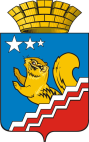  Свердловская областьГЛАВА ВОЛЧАНСКОГО ГОРОДСКОГО ОКРУГАпостановление05.09.2022  год	      	                             		                                             № 339г. ВолчанскО внесении изменений в постановление главы Волчанского городского округа от 20.11.2013 года № 921 «Об утверждении Порядка формирования и реализации  муниципальных программ  Волчанского городского округа» В соответствии с Предложением Прокуратуры города Карпинска от 22.08.2022 года № 02-09-2022, в целях совершенствования                 программно-целевого обеспечения процессов управления, ПОСТАНОВЛЯЮ:Внести в постановление главы Волчанского городского округа от 20.11.2013 года № 921 «Об утверждении Порядка формирования и реализации муниципальных программ Волчанского городского округа» (с изменениями от 07.04.2015 года № 224, от 24.09.2015 года № 691, от 18.08.2017 года № 393, от 20.07.2020 года № 286) следующие изменения:пункт 4 главы 5 изложить в следующей редакции:«4. По результатам работы Координационной комиссии при главе Волчанского городского округа по реализации, оценке эффективности и контролю за выполнением муниципальных программ Волчанского городского округа, экономический отдел администрации Волчанского городского округа формирует итоговые оценки эффективности муниципальных программ Волчанского городского округа и утверждает их постановлением главы Волчанского городского округа, которое в срок до 01 июня после окончания отчетного периода размещается на официальном сайте Волчанского городского округа в сети Интернет http:// volchansk-adm.ru/.».2. Настоящее постановление обнародовать на официальном сайте Волчанского городского округа в сети Интернет http:// volchansk-adm.ru/.3. Контроль за исполнением настоящего постановления возложить на начальника экономического отдела администрации Волчанского городского округа Феттер Е.В.Глава городского округа							   А.В. Вервейн